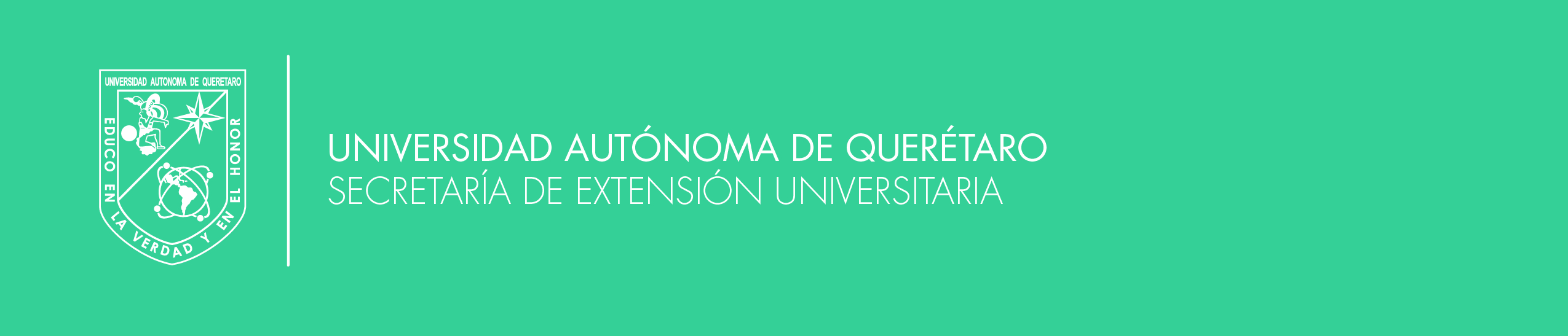 ANEXO TÉCNICO EJECUTIVOEL ANEXO TÉCNICO DEBERÁ CONTAR CON LOS SIGUIENTES APARTADOS:Título del proyectoMontoFecha de inicio y términoDescripción  general del proyectoConceptos y desglose financieroColaboradores y responsabilidadesProgramación de actividadesEntregables